Общеобразовательная автономная некоммерческая организация«Гимназия имени Петра Первого»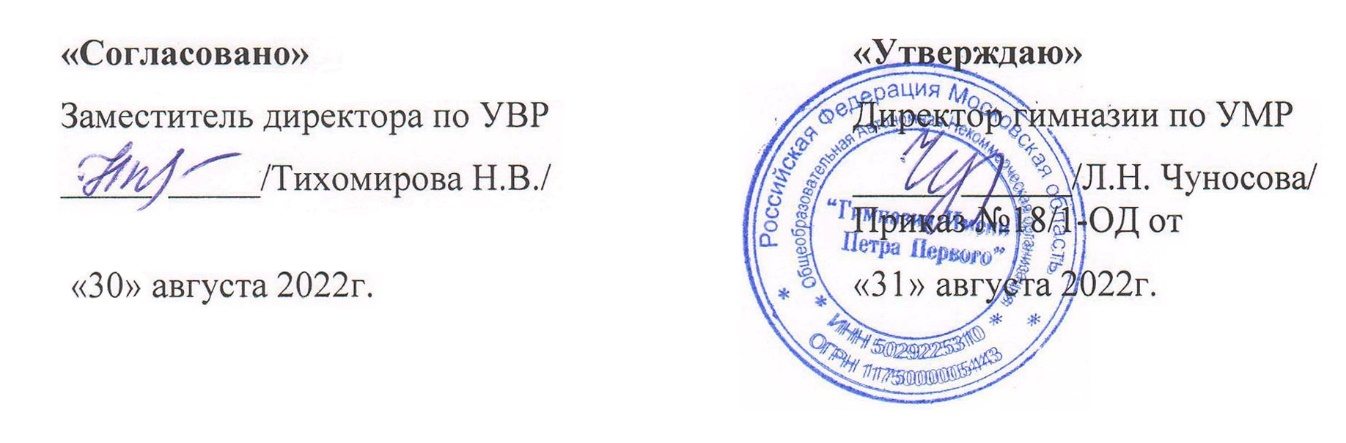 РАБОЧАЯ ПРОГРАММАучителя начальных классовДобрышкиной Елены Николаевныпо учебному предмету«Русский родной язык»для 4 класса0,5 часа в неделю2022 - 2023 учебный годПОЯСНИТЕЛЬНАЯ ЗАПИСКА    Рабочая программа разработана в соответствии  сфедеральным государственным образовательным стандартом начального общего образования, утвержденным приказом Министерства образования и науки Российской Федерации от 6 октября 2009 г. № 373, зарегистрированным в Министерстве юстиции Российской Федерации, регистрационный № 15785 от  22 декабря 2009 года;приказом Министерства образования и науки Российской Федерации от 30 августа 2013 г. № 1015 г. Москва "Об утверждении Порядка организации и осуществления образовательной деятельности по основным общеобразовательным программам - образовательным программам начального общего, основного общего и среднего общего образования;авторской программой О. М. Александровой, Л. А. Вербицкой, С. И. Богданова, Е. И. Казаковой, М. И. Кузнецовой, Л. В. Петленко, В. Ю. Романовой, Л. А. Рябининой, О. В. Соколовой. М.: Просвещение, 2020 г;с Положением о рабочей программе педагога ОАНО «Гимназии имени Петра Первого».     ЦЕЛИ  И ЗАДАЧИ ИЗУЧЕНИЯ УЧЕБНОГО ПРЕДМЕТАЦели: -расширение представлений о русском языке как духовной и культурной ценности народа; -совершенствование коммуникативных умений, развитие языковой интуиции;  -включение учащихся в практическую речевую деятельность на русском языке; -первое знакомство с фактами истории родного языка; - развитие у детей патриотического чувства по отношению к родному языку: любви и интереса к нему, осознания его красоты и эстетической ценности, гордости и уважения к языку как части русской национальной культуры; - осознание себя носителем языка, языковой личностью, которая находится в постоянном диалоге (через язык и созданные на нем   тексты) с миром и с самим собой; - формирование у детей чувства языка; - воспитание потребности пользоваться всем языковым богатством (а значит, и познавать его), совершенствовать свою устную и письменную речь, делать ее правильной, точной, богатой; - сообщение необходимых знаний и формирование учебно-языковых, речевых и правописных умений и навыков, необходимых для того, чтобы правильно, точно и выразительно говорить, читать, писать и слушать на родном языке.                           МЕСТО ПРЕДМЕТА В УЧЕБНОМ ПЛАНЕВ учебном плане гимназии на изучение курса в 4 классе отводится 0,5 часа в неделю (34 учебные недели). За год на изучение программного материала отводится 17 часов.                              СОДЕРЖАНИЕ УЧЕБНОГО ПРЕДМЕТАРаздел 1. Русский язык: прошлое и настоящее (5 часов)В основу раздела положена система лингвистических понятий: традиционные эпитеты, фразеологизмы, многозначные слова, заимствованные слова. Работа   со словарями русского языка. Поиск родственных слов в тексте. Объяснение значений пословиц о семье («Семья крепка ладом», «Дом согревает не печь, а любовь и согласие»). Знакомство с диалогами-прибаутками. Нахождение и объяснение фразеологизмов в тексте (идти гуськом, хорош гусь, как с гуся вода, гусь лапчатый). Понятие интернациональных слов (телескоп, микроскоп, автомобиль, автограф, термометр). -анти- (греч.)-«против»: антивирус, антициклон, антинаучный. -слова, называющие части тела человека (например, перст, очи, ланита, чело, выя, уста, око, шуйца, десница);  -слова, называющие доспехи древнего русского воина (например, копье, древко, кальчуга, шлем, науши, бармица,); -слова, называющие старинные меры (например, аршин, сажень, пядь, локоть и т.д)      Пословицы и поговорки, фразеологизмы, в которых сохранились устаревшие слова (например, беречь как зеницу ока, быть притчей во языцех, коломенская верста, косая сажень в плечах, как аршин проглотил, гроша медного не стоит)Проектное задание: «Пословицы с устаревшими словами в картинках». Раздел 2. Язык в действии (4 часов)В данном разделе изучаются формы глагола (победить, убедить, дудеть, галдеть и др.), синонимические конструкции (словосочетания и предложения: нора лисы- лисья нора, сок из яблок- яблочный сок; медвежья услуга- неловкая услуга, крокодиловы слезы- притворные слезы, львиная доля- большая доля), система современной русской пунктуации и история знаков препинания. Знакомство с этикетными выражениями (слова-просьбы, слова-благодарности, слова-извинения, слова-приветствия, слова-прощания). Лексическое значение слова. Прямое и переносное значение слова. Раздел 3. Секреты речи и текста (8 часов)В данном разделе рассматриваются тема и основная мысль текста, план текста и редактирование, вопросы в диалоге («На уроке русского языка», «Украшение класса к новогоднему празднику»). Правила диалога.Виды пересказов. Упражнения в повествовании от первого лица и от третьего, в определении жанра текста и языковых средств.Стили речи: разговорный, книжные (научный, публицистический, деловой). Редактирование заданных текстов.                               ТЕМАТИЧЕСКОЕ ПЛАНИРОВАНИЕКАЛЕНДАРНО-ТЕМАТИЧЕСКОЕ ПЛАНИРОВАНИЕ «РУССКИЙ РОДНОЙ ЯЗЫК» В 4 КЛАССЕКРИТЕРИИ ОЦЕНИВАНИЯВ ходе текущей проверки знаний целесообразно использовать критериальное оценивание на основе критериев, которые заранее согласованы с учениками. Объектом оценки является письменное или устное высказывание (сообщение) отдельного ученика или группы учеников.1. В качестве критериев оценки используются те умения, которые осваивает ученик на уроке.2. Критерии вырабатываются совместно с учениками, они должны быть сформулированы кратко и обязательно на «детском» языке.3. Критерии должны изменяться.4. Критические замечания должны высказываться в форме совета.Оценивание проектного задания2 балла высокий уровень1 балл средний уровень0 баллов низкий уровеньУЧЕБНО-МЕТОДИЧЕСКОЕ ОБЕСПЕЧЕНИЕ                                            Литература для обучающихсяУчебник.  Русский родной язык. 4 класс./О. М. Александрова, Л. А. Вербицкая, С. И. Богданов, Е. И. Казакова, М. И. Кузнецова, Л. В. Петленко, В. Ю. Романова, Л. А. Рябинина, О. В. Соколова/. М.: Просвещение, 2020 г.Литература для учителяПримерная  программа  начального общего образования по  родному языку(русскому), 1-4 классы,   авторов: О. М. Александрова, Л. А. Вербицкая, С. И. Богданов, Е. И. Казакова, М. И. Кузнецова, Л. В. Петленко, В. Ю. Романова, Л. А. Рябинина, О. В. Соколова. М.: Просвещение, 2020 г.Цифровые образовательные ресурсы:РЭШ https://resh.edu.ru/subject/13/ЯКласс https://www.yaklass.ru/p/russky-yazik#program-4-klassЯндекс.Учебник https://education.yandex.ru/ Учи.ру https://uchi.ru/№ ТемаКоличество часов1.Русский язык: прошлое и настоящее52.Язык в действии43.Секреты речи и текста8Итого 17№ п/пДАТАДАТАТема урока Примечания№ п/ппо  планупо фактуТема урока ПримечанияРаздел 1. Русский язык: прошлое и настоящее (5 часов)Раздел 1. Русский язык: прошлое и настоящее (5 часов)Раздел 1. Русский язык: прошлое и настоящее (5 часов)Раздел 1. Русский язык: прошлое и настоящее (5 часов)12.09Не стыдно не знать, стыдно не учиться29.09Слова, связанные с качествами и чувствами людей316.09Пословицы, поговорки и фразеологизмы, возникновение которых связано с качествами, чувствами людей, с учением, с родственными отношениями423.09Лексика, заимствованная русским языком из языков народов России и мира530.09Русские слова в языках других народовРаздел 2. Язык в действии (4 часа)Раздел 2. Язык в действии (4 часа)Раздел 2. Язык в действии (4 часа)Раздел 2. Язык в действии (4 часа)67.10Трудные случаи образования формы 1 лица единственного числа настоящего и будущего времени глаголов721.10Наблюдение за синонимией синтаксических конструкций на уровне словосочетаний и предложений.828.10Как и когда появились знаки препинания?911.11История возникновения и функции знаков препинанияРаздел 3. Секреты речи и текста (8 часов)Раздел 3. Секреты речи и текста (8 часов)Раздел 3. Секреты речи и текста (8 часов)Раздел 3. Секреты речи и текста (8 часов)1018.11Задаем вопросы в диалоге. Правила ведения диалога112.12Учимся передавать в заголовке тему или основную мысль текста129.12Учимся составлять план текста1316.12Учимся пересказывать текст1423.12Оценивание устных и письменных речевых высказываний1530.12Учимся оценивать и редактировать тексты1613.01Практический опыт использования учебных словарей в процессе редактирования текста1720.01Проверочная работа (представление проектов, результатов исследовательской работы)